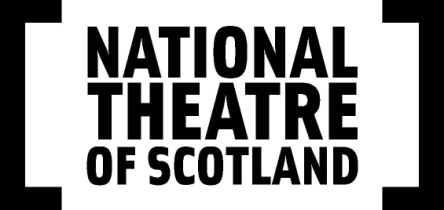 Dear ApplicantVery many thanks for your interest in the role of Director of Creative Engagement with National Theatre of Scotland. In these challenging times we are determined to continue our work with communities across Scotland and are pleased to be recruiting for this new role, with an anticipated start date later in the year. As we navigate the current crisis and look ahead to how we respond to a changed world it is clear that the way we co-create theatre with communities must shift and evolve to meet the new challenges that we all face as individuals and as institutions. We are looking for an exceptional leader who will work with us to shape this future.If you have reviewed the material relating to the post and you think this is the role for you then we’d love to hear from you.  Please send us a letter (no more than 2 sides of A4), along with an up to date CV, telling us:why you are the right person for this role and, concisely, how you fit the role’s specifications, andhow you imagine the experience of the current pandemic might influence the practice of creative engagement in the future.  We would also request that you complete the Diversity Monitoring Form via the link on our website. In addition, if you consider yourself disabled then please provide us with details of any access requirements you may have to allow us to make the recruitment process as accessible as possible. The closing date for applications is 12noon on Monday 22 June 2020, and interviews will be held online during the week commencing Monday 6 July 2020. Please send your application by email to: recruitment@nationaltheatrescotland.com	I look forward to hearing from you and send thanks for your interest in National Theatre of Scotland.Best wishesJackie WylieArtistic Director